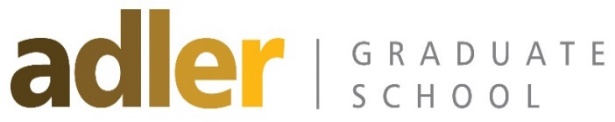 Transcript RequestI, ________________________________ authorize Adler Graduate School to 		(Print full name)release a copy of my academic transcript to: Name/Organization__________________________________________________________________Address_____________________________________________________________________	   	(street)				(city)	                                       	 (zip)         *Type of transcript to be mailed:     Official      Unofficial  Do you need proof of client contact hours (Field Experience) sent with the transcript?	 Yes     No Name while at Adler __________________________________________________________________				 (first)			 (middle)			(last)Graduation date or year attended _________________________Email Address ________________________________________________________________________Signature ____________________________________Date________________Ph#________________======================================================Payment (Credit Card or check):  Official: $10/each Unofficial: No charge	Name ___________________________________Card #___________________________________  	 	Exp date________________    Sec code ___________   Zip code __________________*Be sure to allow enough time for processing & mail delivery. We are unable to send transcripts electronically. If you would like to pick up your transcript, please call or email to arrange a time. Thank you!